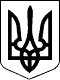 120 СЕСІЯ  ЩАСЛИВЦЕВСЬКОЇ СІЛЬСЬКОЇ РАДИ7 СКЛИКАННЯРІШЕННЯ12.06.2020 р.                                         № 2312с. ЩасливцевеПро згоду на поділ земельної ділянки комунальної власності в с. ЩасливцевеРозглянувши клопотання юридичної особи ТОВАРИСТВА З ОБМЕЖЕНОЮ ВІДПОВІДАЛЬНІСТЮ "САНАТОРІЙ-ПРОФІЛАКТОРІЙ "ЗОЛОТІ ПІСКИ" (ідентифікаційний код юридичної особи – ***), щодо надання згоди на поділ земельної ділянки комунальної власності що знаходиться в їх користуванні на сім самостійних земельних ділянок, та надані документи, враховуючи вимоги Детального плану частини вулиці Набережна, 8 в с. Щасливцеве Генічеського району Херсонської області, керуючись ст. 56 Закону України "Про землеустрій", приписами Земельного кодексу України, ст. 26 Закону України "Про місцеве самоврядування в Україні", сесія Щасливцевської сільської ради ВИРІШИЛА:1. Надати ТОВАРИСТВУ З ОБМЕЖЕНОЮ ВІДПОВІДАЛЬНІСТЮ "САНАТОРІЙ-ПРОФІЛАКТОРІЙ "ЗОЛОТІ ПІСКИ" (ідентифікаційний код юридичної особи – ***) як користувачу (номер запису у Державному реєстрі речових прав на нерухоме майно про інше речове право (право постійного користування) – ***) земельної ділянки комунальної власності Щасливцевської сільської ради (реєстраційний номер об’єкта нерухомого майна у Державному реєстрі речових прав на нерухоме майно – ***), з кадастровим номером 6522186500:11:010:04***, площею 8,0701 га., цільового призначення - для будівництва та обслуговування санітарно-оздоровчих закладів (КВЦПЗ - 06.01.), згоду на її поділ на сім самостійних земельних ділянок, площею 6,7493 га., 0,2707 га., 0,2707 га., 0,2707 га., 0,1725 га., 0,1712 га., 0,1650 га. відповідно, без зміни їх цільового призначення.2. Контроль за виконанням даного рішення покласти на Постійну комісію Щасливцевської сільської ради з питань регулювання земельних відносин та охорони навколишнього середовища.Сільський голова                                                            В. ПЛОХУШКО